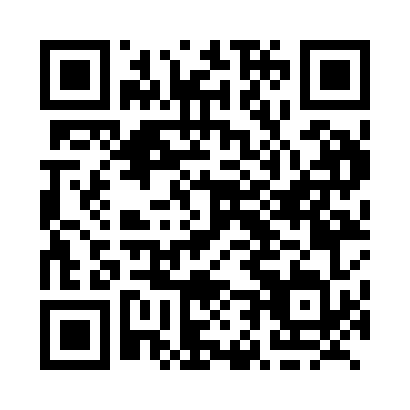 Prayer times for Cygnet, Alberta, CanadaWed 1 May 2024 - Fri 31 May 2024High Latitude Method: Angle Based RulePrayer Calculation Method: Islamic Society of North AmericaAsar Calculation Method: HanafiPrayer times provided by https://www.salahtimes.comDateDayFajrSunriseDhuhrAsrMaghribIsha1Wed4:036:041:336:419:0311:042Thu4:006:021:336:429:0411:073Fri3:576:001:336:439:0611:104Sat3:545:581:336:449:0811:135Sun3:515:561:326:459:0911:166Mon3:485:551:326:469:1111:197Tue3:455:531:326:479:1311:228Wed3:425:511:326:489:1411:249Thu3:415:491:326:499:1611:2410Fri3:405:481:326:509:1811:2511Sat3:395:461:326:519:1911:2612Sun3:385:441:326:529:2111:2713Mon3:385:431:326:539:2211:2814Tue3:375:411:326:549:2411:2815Wed3:365:401:326:559:2611:2916Thu3:355:381:326:569:2711:3017Fri3:355:371:326:579:2911:3118Sat3:345:351:326:589:3011:3119Sun3:335:341:326:589:3211:3220Mon3:335:331:326:599:3311:3321Tue3:325:311:337:009:3411:3422Wed3:315:301:337:019:3611:3423Thu3:315:291:337:029:3711:3524Fri3:305:281:337:039:3911:3625Sat3:305:261:337:039:4011:3726Sun3:295:251:337:049:4111:3727Mon3:295:241:337:059:4211:3828Tue3:285:231:337:069:4411:3929Wed3:285:221:337:069:4511:3930Thu3:285:211:347:079:4611:4031Fri3:275:211:347:089:4711:41